1 февраля - Национальный день свободы в США Фестиваль фиалок в Тулузе 2014Праздник «Фестиваль фиалок в Тулузе» отмечается в 1-ю субботу февраля. 
В 2014 году эта дата - 1 февраля. 2 февраля  - День воинской славы России — День победы в Сталинградской битве в 1943 году День сурка 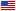 4 февраля - Васант Панчами, Сарасвати Джаянти 2014Дата праздника уникальна для каждого года.
В 2014 году эта дата - 4 февраля. Всемирный день борьбы с раковыми заболеваниями 8 февраля - День российской науки День военного топографа 9 февраля - День гражданской авиации России Международный день стоматолога 11 февраля - Всемирный день больного 12 февраля - Международный день брачных агентств 13 февраля - Всемирный день радио 14 февраля - День святого Валентина (День всех влюбленных) День компьютерщика 15 февраля - Сретение Господне у восточных христиан День памяти о россиянах, исполнявших служебный долг за пределами Отечества Фестиваль лимонов в Ментоне 2014Дата праздника уникальна для каждого года.
В 2014 году эта дата - 15 февраля. 16 февраля - Починки 17 февраля - День спонтанного проявления доброты 19 февраля - Всемирный день защиты морских млекопитающих (День кита) 20 февраля - Всемирный день социальной справедливости 21 февраля - Международный день родного языка Всемирный день экскурсовода 23 февраля - День защитника Отечества Венецианский карнавал 2014Дата праздника уникальна для каждого года.
В 2014 году эта дата - 23 февраля. 24 февраля - Масленица — начало сырной недели 2014Дата праздника уникальна для каждого года.
В 2014 году эта дата - 24 февраля. 27 февраля - Международный день полярного медведя Месяц февраль- Он любит весну, и зимы ему жаль.Он льдистою дымкой стекло по утрам затемняет,А в полдень он яркие слёзы роняет.И, жмурясь сквозь солнце, глядит он в замлевшую даль,Улыбчиво-грустный февраль.Лежат на снегу ярко-синие тениОт чёрных деревьев, и, став на колени,Чуть слышно он шепчет пробудные сказки земле,Над снегом колдует для тех, кто под снегом во мгле.И радость морозную вешняя точит печальВ обманчивый месяц февраль…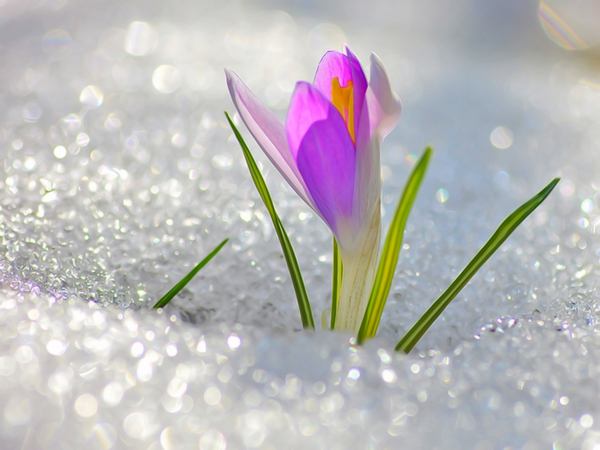 ПоздравляемЩербакова Анастасия - 04.02.Азарова Екатерина - 15.02.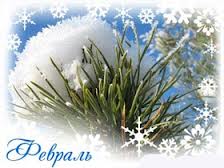 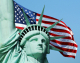 Национальный день свободы (National Freedom Day) отмечается в Соединенных Штатах ежегодно 1 февраля. В этот день в 1865 году президент США Авраам Линкольн (Abraham Lincoln) подписал резолюцию конгресса о внесении в Конституцию США 13-й поправки об отмене рабства.... 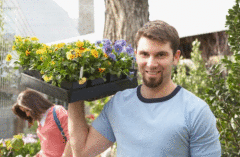 Тулузу образно называют «розовым» городом и столицей фиалок. Поэтому неудивительно, что ежегодно в начале февраля в Тулузе проходит двухдневный Фестиваль фиалок (Toulouse Violet Festival).Этот красивый цветок стал эмблемой города Тулузы с 1960. Главным событием фестиваля считается конкурс фиалок. Кроме того, проводятся выставки, работает ярмарка цветов и продуктов, проводятся аттракционы, так или иначе связанные с этими красивыми цветами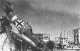 2 февраля в России отмечается один из дней воинской славы — День разгрома советскими войсками немецко-фашистских войск в Сталинградской битве в 1943 году. 200 героических дней обороны Сталинграда вошли в историю, как самые кровопролитные и жестокие. При обороне города погибли и были ранены более семисот тысяч советских солдат и офицеров. Сталинградская битва стала одним из переломных моментов в ходе военных действий, после которых немецкие войска окончательно потеряли стратегическую инициативу.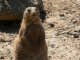 День сурка (Groundhog Day) — традиционный народный праздник в Канаде и США, отмечаемый ежегодно 2 февраля. Считается, что в этот день нужно наблюдать за сурком, вылезающим из своей норы, и по его поведению можно судить о близости наступления.весны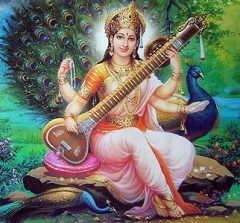 Этот праздник прославляет Сарасвати  — богиню знаний и образования. Васант значит Весна, а Панчами — это пятый день двухнедельного цикла растущей луны в январе (или феврале) месяца Мага в Индии. 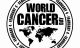 Всемирный день борьбы с раковыми заболеваниями (World Cancer Day), отмечаемый 4 февраля, — это ежегодное мероприятие, организуемое Международным противораковым союзом (International Union Against Cancer, UICC) с 2005 года. 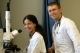 8 февраля 1724 года (28 января по старому стилю) Указом правительствующего Сената по распоряжению Петра I в России была основана Академия наук. В 1925 году она была переименована в Академию наук СССР, а в 1991 году — в Российскую Академию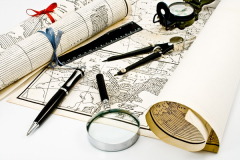 Сегодня в России отмечается День военного топографа. Официально этот профессиональный праздник отмечается с 2004 года, 8 февраля (27 января) 1812 года было утверждено Положение для военного топографического дела. Топографическая служба всегда была особо секретной — ведь любое сражение начиналось именно с карты, а добыть карты противника было сверхзадачей для воинов во все времена. Иногда полученные сведения оказывали решающее значение в битве.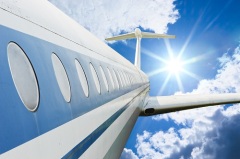 Сегодня в России отмечается День гражданской авиации. Именно в этот день в 1923 году в нашей стране появился воздушный флот, в чьи задачи вошло перевозить пассажиров, путешествующих по служебным или личным делам, почту и разного рода грузы. Первым маршрутом, по которому могли отправиться авиапассажиры, стала воздушная линия «Москва — Нижний Новгород» протяженностью 420 километров.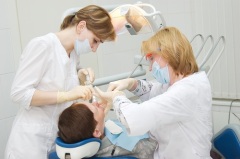 Традиция отмечать 9 февраля Международный день стоматолога постепенно становится популярной во всем мире. Можно предположить, что имеются веские причины на то, чтобы отмечать профессиональный праздник зубных врачей в день святой Аполлонии. 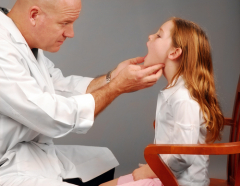 11 февраля в международном календаре обозначен как Всемирный день больного (World Day of the Sick). Это мероприятие задумано, скорее, как некий социальный шаг, направленный на поддержку людей, попавших в печальную категорию больных. Всемирный день больного был учрежден 13 мая 1992 года по инициативе ныне покойного Папы Иоанна Павла II. Ежегодное празднование Всемирного дня больного имеет определенную цель. Эту цель Папа Римский определил так: «дать почувствовать сотрудникам многочисленных медицинских организаций, верующим, всему гражданскому обществу необходимость обеспечения лучшего ухода за больными и немощными, облегчения их страданий».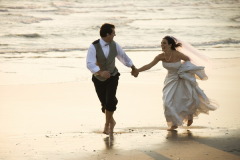 Примечательно, что практически накануне Дня святого Валентина — 12 февраля — отмечается этот профессиональный праздник — Международный день брачных агенств (International Day of Marriage Agencies). 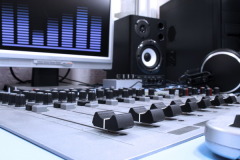 Всемирный день радио — молодой праздник, впервые его отметили только в 2012 году. 13 февраля 1946 года впервые вышло в эфир «Радио ООН». День радио в нашей стране празднуют 7 мая. Именно в этот день в 1895 году русский физик Александр Попов провел первый сеанс радиосвязи.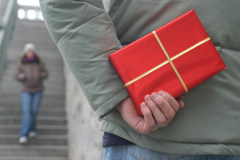 День святого Валентина существует уже более 16 веков, но праздники Любви известны с еще более ранних времен — со времен древних языческих культур. Например, римляне в середине февраля праздновали фестиваль эротизма. В Японии традиция дарить в этот день сладкое. У страстных французов принято дарить драгоценности, а в романтичной Дании люди посылают друг другу засушенные белые цветы. В Британии незамужние девушки 14 февраля встают до восхода солнца, становятся возле окна и смотрят на проходящих мужчин. Согласно поверью, первый мужчина, которого они увидят, и есть суженый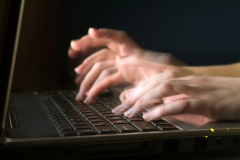 14 февраля — неофициальный, но широко отмечаемый в профессиональном мире День компьютерщика. 14 февраля 1946 года научному миру и всем заинтересованным был продемонстрирован первый реально работающий электронный компьютер ENIAC I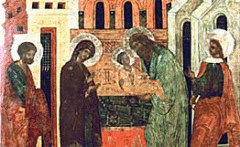 Когда воплощенному Слову Божию пришло время явиться на земле, тогда Провидением Божиим уготованы были некоторые избранные из человеков — встретить Его чудесное, всеспасительное явление, и возвестить его миру. Одним из них был исполненный Духа Святого старец Симеон, которому было обещано от Бога, что не покинет он сей мир до тех пор, пока не увидит Христа Господня. Это сретение Симеоном и празднует ежегодно святая Православная Церковь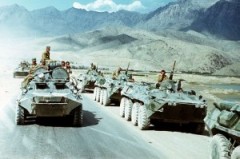 Начиная с 2011 года в России отмечается еще одна памятная дата — День памяти о россиянах, исполнявших служебный долг за пределами Отечества. 15 февраля1989 года завершился вывод советских войск из Афганистана. Новая памятная дата установлена, чтобы напомнить об этом событии, а также в память о более 14 тысячах советских солдат и офицеров, не вернувшихся с афганской войны.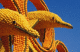 Фестиваль лимонов в городе Ментоне на французской Ривьере — праздник, на который собираются сотни тысяч посетителей. Он проходит ежегодно в конце февраля - начале марта и продолжается чуть более двух недель.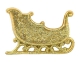 Следуя поговорке «Готовь сани летом, а телегу зимой», хозяева сразу после Сретенья с утра пораньше принимались за ремонт сельскохозяйственного инвентаря, называя этот февральский день «Починками».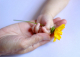 День спонтанного проявления доброты  — одна из недавних инициатив международных благотворительных организаций. Этот праздник имеет общемировое значение и празднуется вне зависимости от гражданства, национальности . В этот день нужно стараться быть добрым ко всем. И не просто добрым, а добрым безгранично и бескорыстно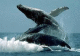 Во всем мире 19 февраля отмечается Всемирный день защиты морских млекопитающих или День китов (World Whale and Dolphin Day). Причем эта экологическая дата считается днем защиты не только китов, но и всех морских млекопитающих и разных других живых существ, обитающих в морях и океанах нашей планеты. Этот День был учрежден в 1986 году, когда вступил в силу мораторий на китовый промысел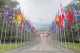 Социальная справедливость — это не просто этический императив, это основа национальной стабильности и глобального благополучия. Равные возможности, солидарность и уважение прав человека крайне важны для полноценного освоения продуктивного потенциала наций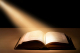 Международный день родного языка (International Mother Language Day), провозглашенный Генеральной конференцией ЮНЕСКО 17 ноября 1999 года, отмечается каждый год с февраля 2000 года с целью содействия языковому и культурному разнообразию и многоязычию 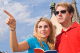 Сегодня многие города мира — особенно те из них, которые являются центрами туризма, — отмечают Всемирный день экскурсовода. Когда появилась эта профессия, точно сказать нельзя, но очевидно, что она связана с развитием межгосударственных отношений. 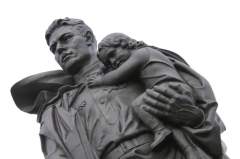 Стоим мы на посту, повзводно и поротно.Бессмертны, как огонь. Спокойны, как гранит.Мы — армия страны. Мы — армия народа.Великий подвиг наш история хранит.23 февраля 1918 года отряды Красной гвардии одержали свои первые победы под Псковом и Нарвой над регулярными войсками кайзеровской Германии. Вот эти первые победы и стали «днем рождения Красной Армии».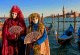 Венецианский карнавал (Carnevale di Venezia) – грандиозное событие в Италии и один из самых знаменитых карнавалов в мире. Этот костюмированный бал-маскарад – самый старинный из всех карнавалов планеты, ежегодно проходящий в Венеции. 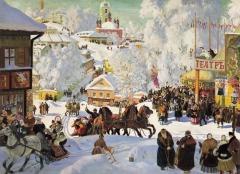 Масленица — древний славянский праздник с многочисленными обычаями, через века дошедший до наших дней. Масленица, открывающая сырную неделю, — это веселые проводы зимы, озаренные радостным ожиданием близкого тепла, весеннего обновления природы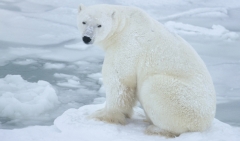 Данные, полученные в последние годы, свидетельствуют о том, что полярный медведь (Ursus maritimus) вступил на путь эволюции примерно пять миллионов лет назад. Его предком был бурый медведь.